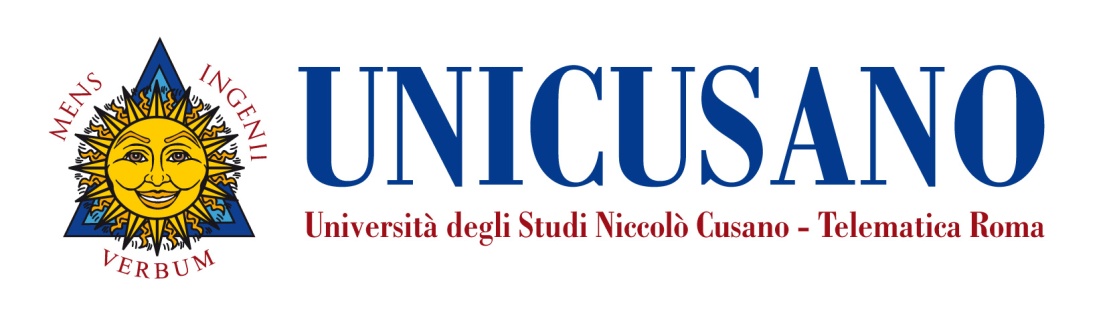 InsegnamentoSOCIOLOGIA DEI FENOMENI POLITICI DEL MEDIO ORIENTELivello e corso di studioLaurea Magistrale in Scienze della FormazioneSettore scientifico disciplinare (SSD)SPS/11Anno di corsoNumero totale di crediti8PropedeuticitàDocenteEmanuela C. Del ReFacoltà: Scienze Politiche Email: emanuela.delre@unicusano.itOrario di ricevimento: riceve per appuntamentoObiettivi formativiGli obiettivi formativi del corso sono incentrati sul consentire allo studente di acquisire una capacità critico-analitica dei fenomeni sociali e in particolare dei fenomeni politici del Medio Oriente, attraverso lo studio di argomenti che si rivelano fondamentali per una prospettiva ad ampio spettro sulla società attuale. Gli studenti saranno in grado, al completamento del corso, di muoversi agilmente tra più tematiche sociologiche, sia per quanto riguarda gli aspetti teorici, sia per quanto riguarda le questioni relative a fenomeni specifici. Poiché avranno acquisito anche la conoscenza della terminologia di base e specialistica relativa agli studi di sociologia e delle scienze sociali in generale, gli studenti saranno in futuro in grado di comprendere testi e materiali di approfondimento. Il programma del corso consente di acquisire una visione dei fenomeni sociali tale da consentire allo studente di fare scelte professionali in diversi ambiti, con maggiore consapevolezza.PrerequisitiE’ sufficiente avere la curiosità di conoscere il mondo in cui viviamo, e possibilmente la lettura costante di un quotidiano.Contenuti del corsoPRIMA PARTE: LA SOCIOLOGIA POLITICA : Moduli 1-2 Introduzione alla Sociologia Politica; Moduli 3-4 Origini e sviluppo della Sociologia Politica; Moduli 5-6 Il futuro della Sociologia Politica; Moduli 7-8-9 Stato e Società; Moduli 10-11-12 Il Potere; Moduli 13-14 La socializzazione politica; Moduli 15-16 La partecipazione politica; Moduli 17-18 La cittadinanza; Moduli 19-20 L’ideologia; Moduli 21-22 I nuovi movimenti sociali; Moduli 23-24-25 La Comunicazione politica; Moduli 26-27 L’opinione pubblica; Moduli 28-29 La Modernizzazione; Moduli 30-31-32-33-34 La globalizzazione; Moduli 35-36 Il Neoliberismo.SECONDA PARTE: FENOMENI POLITICI DEL MEDIO ORIENTE : Moduli 37-38-39-40 L’islam politico; Moduli 41-42-43-44 L’Islam Politico; Moduli 45-46-47-48 Il Jihad; Moduli 49-50-51-52-53-54 Primavera Araba e Terrorismo.; studio del terrorismo religioso come fenomeno collettivo.Il programma completo con tutti i moduli è disponibile in piattaforma.Materiali di studioIl programma d’esame prevede:a) Lo Studio delle dispense elaborate dal docente e presenti in piattaforma; b) Lo Studio (consigliato) del volume: E. C. Del Re, Il Comportamento Collettivo. “Via con la  pazza folla”: internet, ultras, terrorismo e oltre”, Rubbettino editore, 2012Metodi didatticiIl corso è sviluppato attraverso le lezioni preregistrate audio-video che compongono, insieme a slide e dispense, i materiali di studio disponibili in piattaforma. Sono poi proposti dei test di autovalutazione, di tipo asincrono, che corredano le lezioni preregistrate e consentono agli studenti di accertare sia la comprensione, sia il grado di conoscenza acquisita dei contenuti di ognuna delle lezioni. Sono altresì disponibili lezioni in web-conference programmate a calendario che si realizzano nei periodi didattici. La didattica si avvale, inoltre, di forum (aule virtuali) e chat disponibili in piattaforma che costituiscono uno spazio di discussione asincrono, dove i docenti e/o i tutor individuano i temi e gli argomenti più significativi dell’insegnamento e interagiscono con gli studenti iscritti.Modalità di verifica dell’apprendimentoa) La prova orale consiste in un colloquio per accertare il livello di preparazione dello studente.b) La prova scritta con 3 domande a risposta chiusa e 3 domande aperte).Per quanto riguarda la prova orale, il docente valuta la conoscenza dell’argomento, la capacità di muoversi agevolmente tra i diversi temi presenti nel corso d’esame, l’esposizione, la congruenza con le domande poste. La valutazione non è data secondo punteggio prestabilito.Per quanto riguarda la prova scritta, il punteggio viene assegnato secondo questo criterio: alle 3 domande chiuse relative ai contenuti differenti del programma d’esame viene attribuito il valore di 2 punti per risposta corretta; alle 3 domande aperte viene assegnato un punteggio massimo pari a 8 punti  in base alla verifica del docente sui risultati di apprendimento attesi.Criteri per l’assegnazione dell’elaborato finaleL’assegnazione della tesi avviene a seguito di un colloquio (anche in forma telematica via piattaforma o via email) in cui il candidato propone un argomento di tesi. La proposta di argomento prevede:due cartelle in cui viene esposto il tema che si intende trattareun indice provvisoriouna bibliografia essenziale.Il docente valuta l’argomento e discute insieme allo studente il tema migliore, nell’ambito degli interessi dello studente stesso, per svolgere il lavoro di redazione della tesi nel modo migliore.A seguito della definizione degli obiettivi e del percorso di elaborazione della tesi, si procede all’assegnazione.I materiali che vengono presentati durante la redazione della tesi devono essere originali, ovvero elaborati interamente dallo studente, pena il ritiro dell’assegnazione della tesi.Programma esteso del materiale didattico elaborato dal docenteProgramma esteso del materiale didattico elaborato dal docenteModulo 1-2Introduzione alla Sociologia PoliticaCosa studia la sociologia politica. Le differenze tra Scienza Politica e Sociologia Politica. Impatto della Sociologia Politica sulle politiche globali e sulla società contemporanea, attraverso la conoscenza del pensiero di grandi studiosi.  Materiali didattici a cura del docenteModuli 3-4 Origini e sviluppo della Sociologia Politica Lo sviluppo della Sociologia Politica dalle origini, all’indomani della Rivoluzione Francese, ai nostri giorni, con i mutamenti che essa ha subito a causa degli eventi e con le interpretazioni della società contemporanea che essa ha saputo fornire con diverse correnti di pensiero.    Materiali didattici a cura del docente      Moduli 5-6Il futuro della Sociologia Politica Quale il ruolo della Sociologia Politica nella società contemporanea? In che modo essa influenza o è influenzata dagli eventi? L’importanza dell’approccio metodologico scientifico della Sociologia Politica, fondamentale per comprendere la realtà.   Materiali didattici a cura del docente       Moduli 7-8-9Stato e SocietàNon esiste un’unica forma statuale. Definizione del concetto di stato e nazione. Diversi tipi di governo, dalla democrazia ai totalitarismi.   Materiali didattici a cura del docente      Moduli 10-11-12Il Potere Il potere: definizione, concettualizzazione secondo Marx e Weber, concetto di legittimità.Materiali didattici a cura del docente Moduli 13-14La socializzazione politicaL’individuo impara a vivere nella società attraverso processi di socializzazione che riguardano anche la sua partecipazione politica. Teorie e interpretazioni, modelli.   Materiali didattici a cura del docenteModuli 15-16La partecipazione politicaEsistono tipologie interpretative del modo in cui individui e gruppi partecipano alla vita politica. Teorie, casi contemporanei, modelli.    Materiali didattici a cura del docente     Modulo 17-18La cittadinanzaLa cittadinanza è uno dei concetti più importanti e allo stesso tempo più delicati in un momento storico in cui le migrazioni sono viste come questione di sicurezza. Definizione del concetto, aspetti sociologici e politici. Materiali didattici a cura del docenteModuli 19-20L’ideologiaSi è parlato di fine dell’ideologia per quanto riguarda il XXI secolo, ma il concetto è ben saldo e ha un impatto sociale forte. Teorie, critiche, casi concreti.  Materiali didattici a cura del docenteModuli 21-22 I nuovi movimenti socialiI movimenti sociali come gruppi composti da individui che hanno la stessa mentalità che formano una varietà di forme organizzative per cercare di favorire o impedire il cambiamento sociale. Studio della loro evoluzione storica, della loro dimensione attuale e dell’impatto sociale.    Materiali didattici a cura del docenteModulo 23-24-25La Comunicazione PoliticaLa politica non può fare a meno della comunicazione, ma esistono modelli interpretativi, approcci e tipologie che definiscono il modo di comunicare. Strumenti di analisi sociologici per comprendere la contemporaneità.Materiali didattici a cura del docenteModuli 26-27L’opinione pubblica L’opinione pubblica può decretare i destini delle società. Vi sono teorie, modelli e tipologie che aiutano a comprendere questo fenomeno sociale.   Materiali didattici a cura del docente Moduli 28-29La modenizzazioneLe dinamiche di questo fenomeno che muta le società, trasformandone alcuni aspetti fondamentali, a volte, o contribuendo a consolidarne altri. Teorie, modelli, aspetti critici.Materiali didattici a cura del docenteModuli 30-31-32-33-34 La globalizzazioneIl concetto di globalizzazione a partire da caratteristiche, evoluzione, teorie, con riferimento a diversi casi specifici della contemporaneità, dalle multinazionali ai nuovi media. Dibattito sugli effetti positivi e negativi della globalizzazione, in particolare per quanto riguarda gli aspetti sociologici del fenomeno, e gli scenari futuri che vanno prospettandosi a seguito dei mutamenti che essa ha provocatoMateriali didattici a cura del docenteModuli 35-36Il neo-liberismo In teoria il neoliberismo avrebbe lo scopo di rendere più facili i commerci tra le nazioni, creando un movimento di beni, risorse, e imprese più libero, per trovare risorse sempre più a buon prezzo, per massimizzare i profitti e l’efficienza. E’ realmente così o vi sono questioni critiche, soprattutto per quanto riguarda il suo impatto sulla società globale?    Materiali didattici a cura del docente      Moduli 37-38-39-40L’islam politico.Definizione di Islam. Evoluzione dell’Islam politico in Medio Oriente, in diversi paesi. Concetti fondamentali dell’Islam Politico, con riferimento a eventi storici e eventi contemporanei.   Materiali didattici a cura del docenteModuli 41-42-43-44L’Islam PoliticoApprofondimento del concetto di Islam Politico con particolare riferimento agli elementi fondamentali, sottolineandone punti di forza e aspetti critici.Materiali didattici a cura del docente Moduli 45-46-47-48 Il JihadIl concetto di Jihad nella società musulmana contemporanea. Quadro storico e scenari contemporanei.Moduli 49-50-51-52-53-54Primavera araba e TerrorismoDefinizione di “Primavera araba” con excursus storico sugli eventi degli ultimi anni. Aspetti critici, ruolo degli attori internazionali e regionali. Il fenomeno del terrorismo dal punto di vista politico e sociale, con tentativo di definizione.    Materiali didattici a cura del docenteVolumeIl comportamento collettivo e il terrorismo religiosoIl comportamento collettivo è un fenomeno affascinante. Il volume costituisce la sintesi di tutto il corso in quanto affronta in termini sociologici tematiche estremamente attuali come internet, il fenomeno degli ultras, il terrorismo religioso, dal punto di vista di quello che accade quando gruppi di persone agiscono collettivamente. Il terrorismo religioso è affrontato con particolare attenzione mettendo in risalto la sua trasversalità tra le religioni e a tutte le latitudini, con impatto sociale, politico, economico, e scenari futuri.    Volume da studiare 